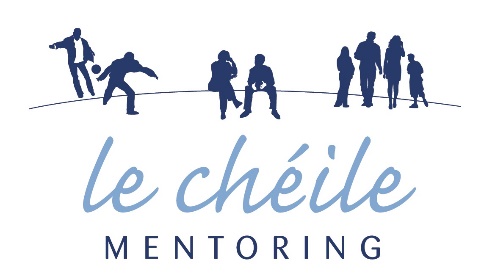 Job Application FormPosition Applied For:Personal InformationAre you permitted to be employed in the Republic of Ireland?    		Yes		No	Educational Details:Please provide details of all relevant qualifications, courses, training completed. Employment Details:Please provide details of any work experience which is relevant to the position of Regional Manager with Le Chéile MentoringWhy do you wish to work for Le Chéile Mentoring in this position? Provide an overview of your suitability for this positionWhat experience do you have of 1.Youth justice, and 2. Restorative justice? Summarise your achievements to date in a management role. Criminal ConvictionsHas any action been taken against you or have you been the subject of an investigation in regard to a child/children under the age of 18   	Yes		No	Are you at present the subject of criminal charges or investigation?	Yes		No	Is there anything in you background that would render you unsuitable                                            to work with children?	Yes		No	If the answer is ‘yes’ to any of the above questions, please give details.DrivingDo you have a driving license?	Full		Provisional 	 	No	 Do you have any penalty points?	Yes		No	If yes, how many? ____________Do you have your own car, or will you have access to a car for this job?	Yes  	No  	InterestsPlease give brief details of interests or any voluntary and community work undertaken.Other InformationPlease include here any other relevant information in support of your applicationReferencesPlease provide the names and details of 2 professional refereesDeclarationI hereby declare that the above statements are true to the best of my knowledge.  I understand that any deliberate mis-statement may render me liable to dismissal if employed.  I further declare that there is no known reason or event that would render me unsuitable for the post or to work in a youth justice and family support organisation.Signature: ______________________________________  Date: _______________All successful candidates will be asked to supply proof of identity and other appropriate documentation, and be required to complete a Garda Vetting form. All offers of employment are conditional on satisfactory references, and Garda Vetting.Completed application forms should be emailed to claudio@lecheile.ie  Name:Address:Telephone Number:Email Address:Name of InstituteFrom/ToQualification: Diploma or DegreeDates Employed(From – To)Employer’s Name, address and nature of businessJob Title Description of DutiesFull/Part time Final SalaryReason for LeavingReferee 1Referee 1Referee 2Referee 2NameNameOrganisationOrganisationAddressAddressTelephone NumberTelephone numberEmailEmailIn what capacity do you know this person?In what capacity do you know this person?